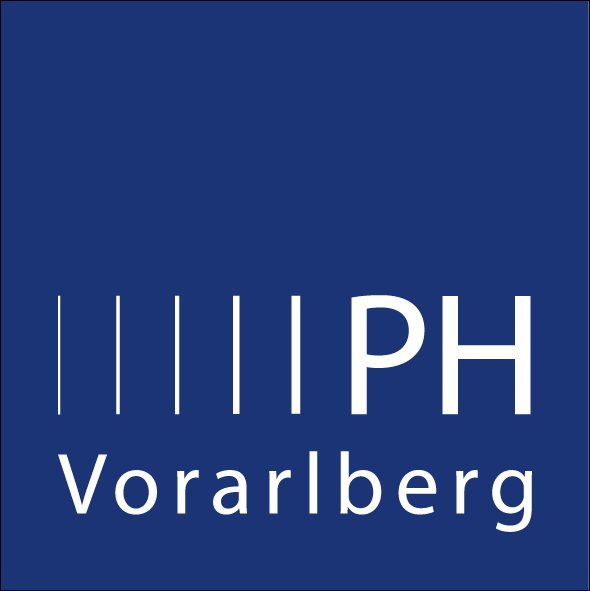 Themenvereinbarung und BetreuungsvereinbarungMasterarbeit (Primarstufe)ZunameVorname(n)MatrikelnummerE-Mail-AdresseTelefonnummerErstanmeldung		□Themenänderung		□Themenänderung		□Themenänderung		□Themenänderung		□Studienfachbereich/Studienfach:Studienfachbereich/Studienfach:Studienfachbereich/Studienfach:Studienfachbereich/Studienfach:Studienfachbereich/Studienfach:Name des*der ersten Betreuers*in:Name des*der ersten Betreuers*in:Name des*der ersten Betreuers*in:Name des*der ersten Betreuers*in:Name des*der ersten Betreuers*in:Name des*der zweiten Betreuers*in:Name des*der zweiten Betreuers*in:Name des*der zweiten Betreuers*in:Name des*der zweiten Betreuers*in:Name des*der zweiten Betreuers*in:Thema (Erläuterung siehe Rückseite):  Thema (Erläuterung siehe Rückseite):  Thema (Erläuterung siehe Rückseite):  Thema (Erläuterung siehe Rückseite):  Thema (Erläuterung siehe Rückseite):  Datum und Unterschrift:  Studierende*rDatum und Unterschrift:  Studierende*rDatum und Unterschrift:  Studierende*rDatum und Unterschrift: Erste Betreuer*inDatum und Unterschrift: Erste Betreuer*inDatum und Unterschrift: Zweite Betreuer*inDatum und Unterschrift: Zweite Betreuer*inBestätigung der Eingabe durch die Prüfungs- und StudienabteilungBestätigung der Eingabe durch die Prüfungs- und StudienabteilungBestätigung der Eingabe durch die Prüfungs- und StudienabteilungBestätigung der Eingabe durch die Prüfungs- und StudienabteilungBestätigung der Eingabe durch die Prüfungs- und StudienabteilungEingelangt am:Eingelangt am:Eingelangt am:Eingelangt am:Eingelangt am:Anmerkung□  genehmigt 	□  nicht genehmigt	□  Auflagen□  genehmigt 	□  nicht genehmigt	□  Auflagen□  genehmigt 	□  nicht genehmigt	□  Auflagen□  genehmigt 	□  nicht genehmigt	□  Auflagen□  genehmigt 	□  nicht genehmigt	□  AuflagenBegründung bei Nichtgenehmigung/AuflagenDatum und Unterschrift Datum und Unterschrift Datum und Unterschrift Datum und Unterschrift Datum und Unterschrift Beweggründe zur Themenwahl:Beweggründe zur Themenwahl:Beweggründe zur Themenwahl:Inhalt der betreuten Masterarbeit in kurzen Stichworten:Inhalt der betreuten Masterarbeit in kurzen Stichworten:Inhalt der betreuten Masterarbeit in kurzen Stichworten:Wesentliche Fragestellungen, Hypothesen: Wesentliche Fragestellungen, Hypothesen: Wesentliche Fragestellungen, Hypothesen: Gedachte methodische Vorgangsweise, Methodenzusammenstellung:Gedachte methodische Vorgangsweise, Methodenzusammenstellung:Gedachte methodische Vorgangsweise, Methodenzusammenstellung:Literaturvorschläge:Literaturvorschläge:Literaturvorschläge:1.2.3.1.2.3.1.2.3.Arbeitsorganisation und vorgesehener Zeitplan:Arbeitsorganisation und vorgesehener Zeitplan:Arbeitsorganisation und vorgesehener Zeitplan:Arbeiten z. B.:bis:   Fragestellungen ergänzen   Theoretische Aufarbeitung   Methodische Begründung und Vorgangsweise   Fertigstellung theoretischer Teil   Durchführung der Untersuchung   Auswertung   Fertigstellung   AbgabeBetreuungsvereinbarung:Betreuungsvereinbarung:Betreuungsvereinbarung:Mit dieser Betreuungsvereinbarung verpflichtet sich der*die erste Betreuer*in:Gemeinsam eine Zeitplanung bis zum Abschluss der Masterarbeit vorzunehmenDem/der Studierenden für mindestens zwei Betreuungsgespräche pro Semester zur Verfügung zu stehenMit dieser Betreuungsvereinbarung verpflichtet sich der*die Studierende:Den vereinbarten Zeitplan einzuhaltenBesprechungstermine mit der*dem ersten Betreuer*in wahrzunehmenDem*der ersten Betreuer*in im Rahmen der Betreuungsgespräche über den Fortschritt der Masterarbeit, insbesondere auch über Verzögerungen oder Unterbrechungen zu berichtenDen*die ersten Betreuer*in über ein Zurücklegen des Themas zu informierenSich beim Verfassen der Masterarbeit an die Richtlinien guter wissenschaftlicher Praxis zu haltenMit dieser Betreuungsvereinbarung verpflichtet sich der*die erste Betreuer*in:Gemeinsam eine Zeitplanung bis zum Abschluss der Masterarbeit vorzunehmenDem/der Studierenden für mindestens zwei Betreuungsgespräche pro Semester zur Verfügung zu stehenMit dieser Betreuungsvereinbarung verpflichtet sich der*die Studierende:Den vereinbarten Zeitplan einzuhaltenBesprechungstermine mit der*dem ersten Betreuer*in wahrzunehmenDem*der ersten Betreuer*in im Rahmen der Betreuungsgespräche über den Fortschritt der Masterarbeit, insbesondere auch über Verzögerungen oder Unterbrechungen zu berichtenDen*die ersten Betreuer*in über ein Zurücklegen des Themas zu informierenSich beim Verfassen der Masterarbeit an die Richtlinien guter wissenschaftlicher Praxis zu haltenMit dieser Betreuungsvereinbarung verpflichtet sich der*die erste Betreuer*in:Gemeinsam eine Zeitplanung bis zum Abschluss der Masterarbeit vorzunehmenDem/der Studierenden für mindestens zwei Betreuungsgespräche pro Semester zur Verfügung zu stehenMit dieser Betreuungsvereinbarung verpflichtet sich der*die Studierende:Den vereinbarten Zeitplan einzuhaltenBesprechungstermine mit der*dem ersten Betreuer*in wahrzunehmenDem*der ersten Betreuer*in im Rahmen der Betreuungsgespräche über den Fortschritt der Masterarbeit, insbesondere auch über Verzögerungen oder Unterbrechungen zu berichtenDen*die ersten Betreuer*in über ein Zurücklegen des Themas zu informierenSich beim Verfassen der Masterarbeit an die Richtlinien guter wissenschaftlicher Praxis zu halten